                                              MONTHLY TEST- JUNE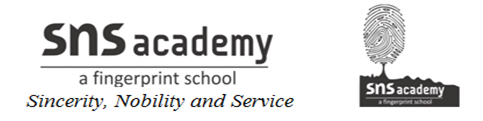 MATHEMATICSClass: IV					       			Max Marks: 30 Date: 24.06.19							Time: 1  hr I. Fill in the blanks:  						(6 × 1= 6)1) The place value of  6 in 65432 is________.2)  The standard form of 40,000 + 5000 + 700 + 90 + 8 =_______.3).The smallest four digit formed using the digits 9,8, 2 and 5 is _______. 4) The expanded form of 3682 = ____+____+____+____.5) The digit that has the greatest place value in 26457 is_________.6)  36708,46708,56708 _____, _______II. Answer the following: 			(2 × 2= 4)7) Find the sum of the place values of 6 in 6006. 8) Find the difference of the place values of 8 in 6880III. Answer the following: 			(4 × 3= 12)9) Compare the following numbers.Put < ,> or =a)7346            7410                 b) 67585        77586c) 43219 	   4322010) Study the number 7,85,543  and  write the digit that is in the a) ten thousands place ______b) lakhs place _______c) tens place11) Insert commas and write the number names for:       a) 656749b) 8409012) Write in figures:a) Three lakh ,forty  five thousand ,six hundred twenty fourb) Forty seven thousand,nine hundred fifteenc) Five lakh ,eight hundred ninety fiveIV. Answer the following: 			(2 × 4= 8)13) a) Arrange in ascending order:879345,7434,98776,7777      b) Arrange in descending order:3509,2905,2097,323214)  Form the GREATEST and SMALLEST number by using all the digits.DIGITSGREATEST NUMBERSMALLEST NUMBER5,0,3,1,7,48,6,2,5,9